Tehnička škola Nikole Tesle,Blage Zadre 4, VukovarKlasa: 602-03/15-09/01Ur.Broj: 2188-100-05-15-04Vukovar, 09.06.2015.POZIV NA PODNOŠENJE PONUDAPoštovani, Tehnička škola Nikole Tesle iz Vukovara u okviru projekta Zeleni start- up, financiranog od strane EU organizira edukacije za nastavnike, poslodavce i predstavnike institucija Vukovarsko- srijemske i Osječko- baranjske županije te Vas na temelju članka 12. Pravilnika o provedbi postupka javne nabave bagatelne vrijednosti poziva da podnesete ponudu za usluge  Vanjski suradnik za izradu kurikuluma. Tehnička škola Vas ovim putem poziva da podnesete ponudu za usluge: Vanjski suradnik za izradu kurikuluma
OPĆENITO

Relevantna pozadina projektaU svibnju 2015.g Tehnička škola Nikole Tesle započela je s provedbom projekta ''Zeleni start- up''  koji se financira kroz ESF,  komponenta : Modernizacija školskih kurikuluma u strukovnim školama u skladu s Hrvatskim kvalifikacijskim okvirom i potrebamatržišta rada - faza II. Projekt će trajati 12 mjeseci, a u suradnji s partnerskom institucijom:Srednja škola DaljOpis projektaAktivnosti projekta 'Zeleni start-up' usmjerene su na osiguravanje uvjeta (programskih, stručnih i materijalnih) za razvoj kurikuluma u području zelenih tehnologija i održivog razvoja - interdisciplinarnog područja koje uključuje socijalnu, gospodarsku, komponentu zaštite okoliša-  te promicanja zelenijeg, konkurentnijeg  lokalnog gospodarstva temeljenog na učinkovitom korištenju resursa. Kurikulum će poseban naglasak staviti na zelene tehnologije u području gospodarenja otpadom i vodama,  OIE (hibridni solarni sustav s vjetrogeneratorom) , energetske učinkovitosti, ekološke poljoprivrede i zaštite tla, zelenog poduzetništva, a provodit će se kroz nekoliko modula koji će učenicima omogućiti pristup specijaliziranoj didaktičkoj opremi i primjerima iz prakse kroz suradnju sa socijalnim partnerima. Realizacija projekta će omogućiti učenicima stjecanje novih vještina  koja će našoj budućoj radnoj snazi pružiti neophodne alate za  prilagodbu novim uvjetima i mogućoj promjeni karijere,  a time smanjiti nezaposlenost i povećati radnu produktivnost.Projekt će se provesti kroz sljedeće aktivnosti: Projekt Zeleni Start-up  sastoji se iz 3 komponente:Razvoj kurikulumaJačanje stručnih i materijalnih kapaciteta školePromocija strukovnog obrazovanja te jačanje suradnje s lokalnom zajednicom i lokalnim gospodarstvomOPIS POSLOVAVanjski suradnik za izradu kurikuluma održat će treninge za članove razvojnog tima za izradu kurikuluma, pružati im stručnu podršku tijekom cijelog procesa razvoja kurikuluma/modula te održati trening za nastavnike škola partnera kako bi im pomogao u provedbi modula/ kurikuluma.Stručnjak za metodologiju osmišljavanja i razvoja kurikuluma bit će angažiran 12 mjeseci za sljedeće aktivnosti:Edukacija razvojnog tima za izradu kurikuluma što podrazumijeva: pripremiti (4 dana) i provesti (9 dana) 3 modula osposobljavanja za članove razvojnog tima te evaluirati (1 dan) održane module.Voditelj razvojnog tima/ monitoring što podrazumijeva: Održati najmanje 9 dvodnevnih sastanaka- svaka radna grupa (ukupno 3) sastat će se najmanje 3 puta na dvodnevnim sastancima. Rad na sastancima i rad grupa vodit će koordinatori radnih grupa u suradnji s vanjskim ekspertom.Pružiti potporu članovima radnih skupina pri kreiranju obrazloženja za osmišljavanje i razvoja dijela standarda zanimanja, dijela standarda kvalifikacije i kurikulumaPružiti potporu članovima radne skupine za Standard zanimanja  i članovima radne skupine za Standard kvalifikacije dajući im metodološke smjernice, raspravljajući i prilagođavajući rezultate njihovog radaPružiti potporu članovima radne skupine za Kurikulum dajući im metodološke smjernice, raspravljajući i prilagođavajući rezultate njihovog radaPripremiti Standard zanimanja, Standard kvalifikacije i Kurikulum za akreditaciju (1 dan);Pripremiti i održati prezentaciju na završnoj konferencijiTrening nastavnika za provedbu kurikuluma- ekspert za metodologiju razvoja kurikuluma održat će treninge za nastavnike škola partnera kako bi im pomogao u provedbi modula/ kurikuluma. Angažman na ovoj aktivnosti trajat će 7 dana.ZAHTJEVI:Kvalifikacije i vještineMinimalno akademski stupanj magistra znanosti/struke (Sveučilišna razina obrazovanja u trajanju od 4 godine);Znanje engleskog jezika u pismu i govoruZnanje hrvatskog jezika.Opće profesionalno iskustvoProfesionalno iskustvo u minimalno 2 EU projekta u području osmišljavanja i razvoja novog kurikuluma ili modernizaciji postojećeg;Minimalno 5 godina profesionalnog iskustva u kreiranju i provedbi stručnog usavršavanja nastavnika  u obliku predavanja, seminara, radionica, konferencija, studijskih putovanja, ili sličnih aktivnosti.Specifično profesionalno iskustvoMinimalno 2 godine profesionalnog iskustva u osmišljavanju i razvoju kvalifikacija u skladu s HKO-om;Profesionalno iskustvo u minimalno 2 projekta koje je koordiniralo ministarstvo/agencija za obrazovanje u jednom ili više područja kao što su: nova metodologija za osmišljavanje i razvoj kvalifikacija i kurikuluma, vanjsko vrjednovanje i samovrjednovanje  u području obrazovanja, razvoj HKO-a.Datum početka provedbe ugovora i period provedbeOčekivani datum početka provedbe ugovora je 26. lipnja 2015.Period provedbe ugovora biti će 12 mjeseci. IzvještavanjeIzvještaji će biti nakon svakog modula za osposobljavanje razvojnog tima za izradu kurikuluma u roku od 10 dana. Odabrani stručnjak za metodologiju osmišljavanja i razvoja kurikuluma će ispunjavati evidencije radnog vremena za svoj rad.Odabrani pružatelj usluga će poduzeti sve potrebne mjere kako bi osigurao vidljivost  EU financiranja. VRSTA POSTUPKA NABAVEPostupak opisan u članku 12. Pravilnika o provedbi postupka javne nabave bagatelne vrijednosti Tehničke škole Nikole Tesle dostupan na http://ss-tehnicka-ntesla-vu.skole.hr/nastava/pravilnici?cal_ts=1490997600 DULJINA TRAJANJA UGOVORAUgovor se sklapa na vrijeme od 12 mjeseci od dana potpisivanja ugovora.PROCIJENJENA VRIJEDNOST NABAVE101.640,00 HRK (bez PDV-a)SADRŽAJ PONUDE: Ponuda mora sadržavati: Tehničku ponudu/ specifikacije uslugeTroškovnik u nacionalnoj valutiCV ekspertaPotvrda o nekažnjavanjuIzjava o istinitosti podataka navedenih u CV-uPRAVILA DOSTAVLJANJA DOKUMENATA:Sve dokumente ponuditelj može dostaviti u neovjerenoj preslici, osim potvrde o nekažnjavanju koja mora biti dostavljena u originalu.Ponuda se izrađuje na hrvatskom jeziku i latiničnom pismu, a cijene se izražavaju u kunama. KRITERIJ ZA ODABIR PONUDE:Za odabir ponuda koristit će se ekonomski kriterij, što uz najpovoljniju cijenu uključuje i kvalitetu usluge te ispunjavanje traženih uvjeta.KONTAKT OSOBA:Đorđe Lukić032 423 025 099 301 4273ured@ss-tehnicka-ntesla-vu.skole.hrRadujemo se Vašoj ponudi koju trebamo zaprimiti na adresu Blage Zadre 4, 32010 Vukovar te na e-mail: ured@ss-tehnicka-ntesla-vu.skole.hr.  Ponude se mogu dostaviti u roku od 15 dana od dana primitka poziva, odnosno do 24.06.2015.  do 12:00h.Ponude se šalju poštom na gore navedenu adresu u zatvorenoj koverti na kojoj treba biti naznačeno:  ''Ponuda za usluge u okviru projekta 'Zeleni start-up' te  ''Ne otvaraj''.Ponude pristigle nakon ovog roka neće se razmatrati.U slučaju da se odlučite ne sudjelovati u natječaju, bili bismo zahvalni da nas obavijestite pismenim putem, navodeći razloge svoje odluke.S poštovanjem,Đorđe Lukić, ravnatelj  Ulaganje u budućnost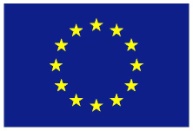                                    Europska Unija